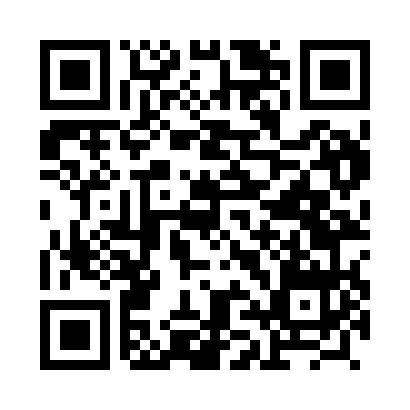 Prayer times for Iligan, PhilippinesWed 1 May 2024 - Fri 31 May 2024High Latitude Method: NonePrayer Calculation Method: Muslim World LeagueAsar Calculation Method: ShafiPrayer times provided by https://www.salahtimes.comDateDayFajrSunriseDhuhrAsrMaghribIsha1Wed4:155:2811:402:565:537:012Thu4:155:2711:402:565:537:013Fri4:145:2711:402:575:537:014Sat4:145:2711:402:575:537:025Sun4:145:2711:402:575:537:026Mon4:135:2611:402:585:537:027Tue4:135:2611:402:585:537:028Wed4:125:2611:402:585:537:039Thu4:125:2611:402:595:547:0310Fri4:125:2511:392:595:547:0311Sat4:115:2511:393:005:547:0312Sun4:115:2511:393:005:547:0413Mon4:115:2511:393:005:547:0414Tue4:115:2511:393:015:547:0415Wed4:105:2511:393:015:547:0416Thu4:105:2411:393:015:557:0517Fri4:105:2411:393:025:557:0518Sat4:095:2411:403:025:557:0519Sun4:095:2411:403:025:557:0620Mon4:095:2411:403:035:557:0621Tue4:095:2411:403:035:567:0622Wed4:095:2411:403:035:567:0723Thu4:095:2411:403:045:567:0724Fri4:085:2411:403:045:567:0725Sat4:085:2411:403:045:567:0726Sun4:085:2411:403:055:577:0827Mon4:085:2411:403:055:577:0828Tue4:085:2411:403:055:577:0829Wed4:085:2411:413:065:577:0930Thu4:085:2411:413:065:587:0931Fri4:085:2411:413:065:587:09